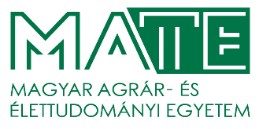 HATÁROZATA Magyar Agrár- és Élettudományi Egyetem Doktori és Habilitációs Tanács határozata alapjánNÉVrészére a …………………Egyetemen 20…………-án …………….(helyiség) kiállított ………………….. sz. oklevelet doktori, PhD fokozatként honosítja és feljogosítja a társadalomtudományok tudományágban, a gazdálkodás- és szervezés-tudományok tudományterületen a „doktor (PhD)” vagy a „Dr.” rövidítéshasználatára.INDOKLÁSA döntést a külföldi bizonyítványok és oklevelek elismeréséről szóló 2001. évi C. törvény III. fejezet, valamint a Szent István Egyetem Doktori Szabályzatának 
39. §-a alapján hoztuk meg.DátumPHElnökRektor